Accueil  >  Le Bulletin officiel  >  2016  >  n°5 du 4 février 2016  >  Enseignements primaire et secondaireEnseignements primaire et secondaire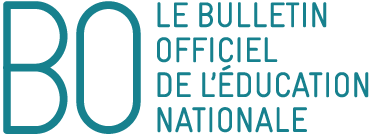 Le Bulletin officiel de l'éducation nationale publie des actes administratifs : décrets, arrêtés, notes de service, etc. La mise en place de mesures ministérielles et les opérations annuelles de gestion font l'objet de textes réglementaires publiés dans des B.O. spéciaux.Actions éducativesMise en place du parcours éducatif de santé pour tous les élèvesNOR : MENE1601852C
circulaire n° 2016-008 du 28-1-2016
MENESR - DGESCO B3-1Texte adressé aux rectrices et recteurs d'académie ; aux directrices et directeurs des écoles supérieures du professorat et de l'éducation ; aux inspectrices et inspecteurs d'académie-directrices et directeurs académiques des services de l'éducation nationale ; aux cheffes et chefs d'établissement ; aux inspectrices et inspecteurs d'académie-inspectrices et inspecteurs pédagogiques régionaux ; aux inspectrices et inspecteurs de l'éducation nationale chargé(e)s de l'enseignement technique ; aux inspectrices et inspecteurs de l'éducation nationale ; aux directrices et directeurs d'école ; aux conseillères et conseillers techniques sociaux et de santéEnjeu primordial au sein du système éducatif, la santé, dans ses dimensions physique, psychique, sociale et environnementale, est un élément essentiel de l'éducation de tous les enfants et adolescents. Elle constitue un facteur important de leur réussite éducative. En effet, les données disponibles montrent que les inégalités de santé s'installent très précocement et que les conduites ayant une influence négative sur la santé se mettent en place dès l'enfance ou l'adolescence. Ainsi, la promotion de la santé en milieu scolaire constitue l'un des meilleurs leviers pour améliorer le bien-être et réduire les inégalités, en intervenant au moment où se développent les compétences et les connaissances utiles tout au long de la vie.La mission de l'École en matière de santé consiste à :- faire acquérir à chaque élève les connaissances, les compétences et la culture lui permettant de prendre en charge sa propre santé de façon autonome et responsable en référence à la mission émancipatrice de l'école ; l'éducation à la santé est l'une des composantes de l'éducation à la citoyenneté ;- mettre en œuvre dans chaque école et dans chaque établissement des projets de prévention centrés sur les problématiques de santé, notamment celles susceptibles d'avoir un effet sur la réussite scolaire ;- créer un environnement scolaire favorable à la santé et à la réussite scolaire de tous les élèves.L'article L. 121-4-1 du code de l'éducation dispose qu'« au titre de sa mission d'éducation à la citoyenneté, le service public de l'éducation prépare les élèves à vivre en société et à devenir des citoyens responsables et libres, conscients des principes et des règles qui fondent la démocratie ». Les enseignements et les actions engagées dans le cadre de la promotion de la santé à l'école relèvent de cette mission.La circulaire n° 2014-068 du 20 mai 2014 précise les modalités de la gouvernance de la politique éducative sociale et de santé en faveur des élèves ; elle prévoit notamment la mise en place d'une cellule académique, pilotée et coordonnée par le proviseur vie scolaire ou par l'inspecteur d'académie-inspecteur pédagogique régional établissements et vie scolaire, et réunissant les différents conseillers techniques des recteurs.Les actions de promotion de la santé des élèves, assurées par tous les personnels, dans le respect des missions de chacun, prennent place au sein de la politique de santé à l'école qui se structure selon trois axes : l'éducation, la prévention et la protection.Au sein des écoles et établissements scolaires, l'ensemble de ces actions de prévention, d'information, de visites médicales et de dépistage s'organise au bénéfice de chaque élève pour former un parcours éducatif de santé.Ce parcours vise à structurer la présentation des dispositifs qui concernent à la fois la protection de la santé des élèves, les activités éducatives liées à la prévention des conduites à risques et les activités pédagogiques mises en place dans les enseignements en référence aux programmes scolaires. L'organisation du parcours éducatif de santé concerne toutes les écoles et tous les établissements ; son contenu est adapté aux besoins et demandes des élèves et aux ressources disponibles.La présente circulaire a pour objet de présenter les modalités de mise en place du parcours éducatif de santé aux différents échelons de l'organisation du système scolaire.La finalité du parcours éducatif de santé pour tous les élèvesLe parcours éducatif de santé permet d'expliciter ce qui est offert aux élèves en matière de santé à l'échelon de l'école, de la circonscription et de l'établissement scolaire en articulation étroite avec leur territoire :- il structure et renforce l'action des établissements sur les différents déterminants de la réussite éducative et de la santé de tous les élèves dans le cadre des projets d'école et d'établissement ;- il s'appuie sur le socle commun de connaissances, de compétences et de culture, les programmes scolaires, les besoins et demandes des élèves, et les ressources disponibles ;- il s'inscrit dans le cadre du projet d'école ou d'établissement ;- il constitue l'un des axes du projet du comité d'éducation à la santé et à la citoyenneté (CESC) ;- il trouve son expression dans un document bref, intelligible par l'ensemble des parties prenantes, au premier rang desquelles les familles.Le contenu du parcours éducatif de santé pour tous les élèvesLe parcours éducatif de santé :- s'appuie sur l'expérience acquise par les acteurs et vise à la reconnaître, la mutualiser et l'enrichir ;- s'appuie sur la démarche d'analyse des besoins et des demandes des élèves, conduite dans le cadre des projets d'école et d'établissement, et pour laquelle les personnels sociaux et de santé apportent leur expertise ; les interventions éducatives en santé associées aux enseignements permettent une meilleure prise en compte des déterminants de santé liés à la réussite scolaire ;- peut prendre appui sur des objectifs définis au sein de la stratégie nationale de santé ;- a une visée opérationnelle ; il décrit concrètement ce qui est mis en œuvre à destination des élèves ; il est communiqué à leurs familles dont la coopération et l'implication constituent une priorité dans la perspective d'une coéducation ;- précise ce qui est proposé à tous les élèves et ce qui concerne spécifiquement ceux à besoins éducatifs particuliers du fait de leur situation sociale, d'une situation de handicap ou de maladie chronique.Les axes du parcours éducatif de santé pour tous les élèvesLe parcours éducatif de santé est organisé autour de trois axes.Un axe d'éducation à la santéBasé sur le socle commun de connaissances, de compétences et de culture et les programmes scolaires, cet axe d'éducation à la santé décrit les compétences à acquérir à chacune des étapes de la scolarité afin de permettre à chaque futur citoyen de faire des choix éclairés en matière de santé. Dès la maternelle et pour chaque cycle sont décrites les acquisitions visées et les activités de classe effectuées par les enseignants.Un axe de préventionLes démarches de prévention mises en place à l'échelle de l'école et de l'établissement, associant les acteurs locaux en référence aux priorités de santé publique (agences régionales de santé, collectivités territoriales, associations, etc.), sont décrites. Cet axe de prévention présente les actions centrées sur une ou plusieurs problématiques de santé prioritaires ayant des dimensions éducatives et sociales (conduites addictives, alimentation et activité physique, vaccination, contraception, protection de l'enfance par exemple). Les démarches de prévention mobilisent les familles et les acteurs locaux. Elles peuvent donner lieu à des temps forts qui s'inscrivent dans la vie des écoles et des établissements.Un axe de protection de la santéCet axe de protection de la santé, que la loi de modernisation du système de santé nomme « parcours de santé » en lien avec le médecin traitant, intègre des démarches liées à la protection de la santé des élèves mises en œuvre dans l'école et l'établissement dans le but d'offrir aux élèves l'environnement le plus favorable possible à leur santé et à leur bien-être. Ces démarches comprennent notamment :- des actions visant à créer un climat d'établissement favorable à la santé et au bien-être de tous les membres de la communauté éducative ;- des démarches centrées sur l'amélioration de l'environnement de l'établissement, de la restauration scolaire à l'ergonomie et à la qualité de l'entretien des locaux, en lien avec les collectivités territoriales ; la question des sanitaires devra faire l'objet d'une réflexion - associant dans le second degré conseils de la vie collégienne (CVC), conseils de la vie lycéenne (CVL) - pour répondre aux besoins de santé de tous les élèves ;- une description des ressources disponibles pour les élèves et leurs familles en matière de santé comme les visites médicales et de dépistage, les examens systématiques et à la demande, le suivi infirmier, l'accompagnement social, les dispositifs locaux de prise en charge des enfants et adolescents (PMI, maisons des adolescents, secteur de psychiatrie, réseau « dys », etc.).La mise en œuvre du parcours éducatif de santé pour tous les élèvesPartout où cela est possible, le parcours éducatif de santé sera construit dans le cadre inter-degrés. Le conseil écoles-collège constitue une instance permettant la mise en lien des parcours des élèves des écoles maternelles et élémentaires et de collège. Lorsqu'un CESC inter-degrés existe, le parcours éducatif de santé est commun aux écoles et au collège.Les acteurs du parcours éducatif de santé à l'échelle de la circonscription et de l'écoleLe parcours, dans ses différentes dimensions, mobilise l'ensemble de la communauté éducative : directeurs d'école, enseignants spécialisés ou non, psychologues scolaires, personnels sociaux et de santé intervenant auprès des élèves.Il implique les partenaires de l'école (municipalités, acteurs du système de soin et de prévention, associations spécialisées en promotion de la santé) dans les démarches de prévention, de promotion et d'éducation pour la santé.Le parcours éducatif de santé est rédigé par les équipes d'école de façon coordonnée à l'échelle de la circonscription sous l'autorité de l'inspecteur de l'éducation nationale (IEN).Le parcours est l'un des constituants du projet d'école ; à ce titre, il est inscrit dans le projet d'école qui est adopté par le conseil d'école.Les acteurs du parcours éducatif de santé à l'échelle de l'établissement public local d'enseignementLe parcours, dans ses différentes dimensions, mobilise l'ensemble de la communauté éducative : chefs d'établissement et adjoints, enseignants, personnels sociaux et de santé, conseillers principaux d'éducation, conseillers d'orientation-psychologues, parents, élèves. Les CVL, et là où elles existent, les maisons des lycéens, et les CVC seront particulièrement mobilisés. Le conseil pédagogique peut également être associé à la réflexion sur le parcours éducatif de santé, notamment en termes de lien entre apprentissages scolaires et actions éducatives dans la construction des compétences liées à la santé et à la citoyenneté.Il mobilise les partenaires de l'établissement (collectivités territoriales, acteurs du système de soin et de prévention, associations spécialisées en promotion de la santé) dans les démarches de prévention, de promotion et d'éducation pour la santé.Le parcours est l'un des constituants du projet d'établissement et, par ses actions éducatives et pédagogiques, une composante essentielle du projet du CESC ; à ce titre, il est inscrit dans le projet d'établissement qui est adopté par le conseil d'administration.Les acteurs du parcours éducatif de santé à l'échelle du départementLes inspectrices et inspecteurs d'académie-directrices et directeurs académiques des services de l'éducation nationale (IA-Dasen) organisent le service des médecins de l'éducation nationale et les visites médicales sur le territoire en prenant en compte les demandes et les besoins exprimés par les établissements dans le cadre des priorités académiques, en cohérence avec la mise en œuvre du parcours éducatif de santé dans les écoles et les établissements publics locaux d'enseignement.Le pilotage national et académique de la mise en œuvre du parcours éducatif de santéLe rôle des instances nationales et académiques est d'accompagner les établissements, circonscriptions et écoles dans la mise en œuvre du parcours éducatif de santé tant par la production d'un cadre de référence que par la valorisation des initiatives des établissements.Le cadre national de référence du parcours éducatif de santé est élaboré par la direction générale de l'enseignement scolaire en lien avec les priorités de la politique de santé. La promotion de la santé à l'école est une politique intégrée au cœur de la mission de l'École, en cohérence avec d'autres politiques publiques (de santé, sociale, familiale et de la ville). Elle fait l'objet d'une évaluation.La mise en œuvre du parcours éducatif de santé s'appuie sur des partenariats nationaux, notamment avec le ministère chargé de la santé représenté par la direction générale de la santé et avec l'agence nationale de santé publique (ANSP) dans le cadre des conventions qui les lient à la direction générale de l'enseignement scolaire, et sur des partenariats académiques.L'échelon académique (circulaire n° 2011-216 du 2 décembre 2011) a en charge l'accompagnement opérationnel des établissements, des circonscriptions et des écoles. Cet accompagnement est assuré par la cellule académique, prévue dans la circulaire n° 2014-068 du 20 mai 2014, pilotée et coordonnée par le proviseur vie scolaire (PVS) ou par l'inspecteur d'académie-inspecteur pédagogique régional établissements et vie scolaire, et réunissant les différents conseillers techniques des recteurs.Cette cellule académique a vocation à mettre en place des partenariats associant les écoles supérieures du professorat et de l'éducation (ESPE), les agences régionales de santé (ARS) et les collectivités territoriales. Les académies peuvent mobiliser les CESC départementaux pour la mise en place du parcours éducatif de santé.L'accompagnement est mis en œuvre :- par les cadres, PVS et inspecteurs, ainsi que par les personnels sociaux et de santé, les formateurs de l'éducation nationale et des ESPE ;- en coordination avec les associations spécialisées en éducation à la santé, notamment en ce qui concerne les dispositifs fondés sur un partenariat avec les acteurs territoriaux.La coopération entre établissements, circonscriptions et écolesLa mise en œuvre du parcours éducatif de santé est fondée sur une démarche de valorisation et d'enrichissement des pratiques des acteurs :- une coordination des écoles et établissements sera recherchée au niveau des bassins et districts afin de recenser l'ensemble des ressources pour l'accompagnement de la santé des élèves permettant à chaque famille de trouver tant les informations relatives à la santé des enfants à l'école, au collège ou au lycée, que les coordonnées de l'ensemble des référents par établissement et par bassin ;- un travail en réseau des écoles et des établissements pourra permettre des échanges de pratiques ou de ressources.Le dispositif de la formation initiale et continue à l'échelon académiqueLa mise en place du parcours éducatif de santé nécessite le développement d'une culture commune aux personnels enseignants, d'éducation et de santé, fondée notamment sur un dispositif de formation initiale et continue par :- l'organisation de formations d'initiative locale à l'échelle des établissements et des circonscriptions et dans le cadre des plans académiques de formation (Paf) ;- le renforcement de la formation des personnels enseignants et d'éducation (selon le référentiel des compétences professionnelles des métiers du professorat et de l'éducation, arrêté du 1er juillet 2013) au sein des écoles supérieures du professorat et de l'éducation tant en ce qui concerne l'éducation à la santé que le repérage des difficultés de santé ;- la formation des personnels de direction et d'inspection à l'école supérieure de l'éducation nationale, de l'enseignement supérieur et de la recherche (ESENESR) et au sein des académies.Pour la ministre de l'éducation nationale, de l'enseignement supérieur et de la recherche
et par délégation,
La directrice générale de l'enseignement scolaire,
Florence Robine